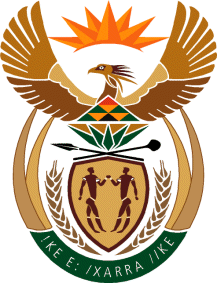 MINISTRY: PUBLIC SERVICE AND ADMINISTRATIONREPUBLIC OF SOUTH AFRICANATIONAL ASSEMBLYQUESTION FOR WRITTEN REPLY DATE:		19 MARCH 2021QUESTION NO.: 	935.Dr M M Gondwe (DA) to ask the Minister of Public Service and Administration:Whether, with phase one of the vaccine rollout process targeting frontline healthcare workers, his department has devised a vaccine rollout strategy for public service workers; if not, what is the position in this regard; if so, what are the relevant details?											NW1102EREPLY:The Department of Public Service and Administration (DPSA) forms part of the National Vaccine Rollout Committee led by the Department of Health.  The Committee acts as a coordination mechanism that oversees the vaccine rollout in both the public and private sectors as government implements the National Vaccine Rollout Strategy, which was presented to Parliament.In preparation for the Phase Two of the Rollout strategy, the DPSA has developed and presented the Project Plan to the Workplace Vaccination Work Stream of the rollout Committee, which outlines the rollout strategy for essential workers in the public service. This Project Plan is being consulted on with critical stakeholders for finalisation.  The relevant details will therefore be made public and shared with Parliament once the plan has been finalised following the consultations.End 